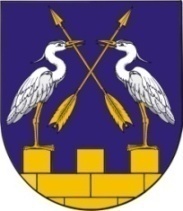        МО АДМИНИСТРАЦИЙЖЕ                              АДМИНИСТРАЦИЯ МО«КОКШАЙСК СЕЛА АДМИНИСТРАЦИЙ»         «КОКШАЙСКОЕ СЕЛЬСКОЕ ПОСЕЛЕНИЕ»ПУНЧАЛЖЕ					ПОСТАНОВЛЕНИЕот 30 июля  2018 г. № 89О создании комиссии  по определению местоположения границ лесных участков в целях их перевода в земли населенных пунктов и границ населенных пунктов, образуемых из лесных поселковВ целях определения границ населенного пункта, образуемого из лесного поселка  при подготовке проекта генерального плана такого населенного пункта, а также определения местоположения границ земельных участков, на которых расположены объекты недвижимого имущества, на которые возникли права граждан и юридических лиц, в целях их перевода из земель лесного фонда в земли населенных пунктов и в  соответствии с частью 20 статьи 24 Градостроительного кодекса Российской Федерации,  постановления   Правительства Республики Марий ЭЛ  от 19.02.2018 г. № 119  «Об утверждении Порядка деятельности комиссий по определению границ населенных пунктов, образуемых из лесных поселков или военных городков, а также определения местоположения границ земельных участков, на которых расположены объекты недвижимого имущества, на которые возникли права граждан и юридических лиц, в целях их перевода из земель лесного фонда в земли населенных пунктов», руководствуясь п. 5.1 Положения об администрации муниципального образования «Кокшайское сельское поселение», администрация МО «Кокшайское сельское поселение»ПОСТАНОВЛЯЕТ:1.  Создать  комиссию  по определению местоположения границ лесных участков в целях их перевода в земли населенных пунктов и границ населенных пунктов, образуемых из лесных поселков  (делее-Комиссия) в следующем составе: 	Председатель комиссии:Николаев П.Н. – глава администрации муниципального образования «Кокшайское сельское поселение»;Секретарь комиссии:Бондарец Т.Н.– специалист 1 категории администрации муниципального образования «Кокшайское сельское поселение»;	Члены комиссии:Иванова Л.Н. – главный специалист администрации муниципального образования «Кокшайское сельское поселение»;Лисова Л.К. – заместитель начальника межмуниципального отдела по городу Волжску, Волжскому и Звениговскому районам Управления Росреестра по Республике Марий Эл (по согласованию);Бахтина О.В. – главный специалист – эксперт отдела использования и воспроизводства лесов, и ведения государственного лесного реестра министерства природных ресурсов, экологии и охраны окружающей среды (по согласованию);Теряев А.Н. – главный архитектор АО «Марийскгражданпроект – Базовый территориальный проектный институт» (по согласованию);
Иванов А.А. – председатель Комиссии по социальным вопросам Общественной  палаты  Республики  Марий  Эл (по согласованию);Акошкина Н.И. – заведующая сектором архитектуры Администрации муниципального образования «Звениговский муниципальный район» (по согласованию).2. Комиссии в своей деятельности руководствоваться порядком, установленным  Постановлением  Правительства  Республики Марий Эл  за  №119  от 15 марта 2018 года.3. Комиссии  в  срок  до  30 августа 2018 года организовать работу по определению  границ населенного пункта, образуемого из лесного поселка  при подготовке проекта генерального плана такого населенного пункта, а также определения местоположения границ земельных участков, на которых расположены объекты недвижимого имущества, на которые возникли права граждан и юридических лиц, в целях их перевода из земель лесного фонда в земли населенных пунктов 4. Настоящее  постановление  обнародовать  на информационных щитах  и разместить  на официальном сайте  муниципального образования в информационно телекоммуникационной  сети «Интернет».5.Контроль  за  исполнением настоящего постановления оставляю за собой.Глава Администрации                                          П.Н. Николаев